Р А С П О Р Я Ж Е Н И Е13 марта 2020 года   № 9О премировании муниципальных служащих за 1 квартал 2020 года1. Выплатить премию управляющему делами сельского поселения Ключевский сельсовет муниципального района Аскинский район Республики Башкортостан по результатам работы за 1 квартал 2020 года в размере 50% от месячного оклада денежного содержания.2. Бухгалтеру Централизованной бухгалтерии произвести начисление премии за 1 квартал 2020 года управляющему делами сельского поселения Ключевский сельсовет муниципального района Аскинский район Республики Башкортостан.Глава сельского поселения Ключевский сельсовет:                                                      М.П.СелянинБАШҠОРТОСТАН РЕСПУБЛИКАҺЫАСҠЫН  РАЙОНЫМУНИЦИПАЛЬ РАЙОНЫНЫҢКЛЮЧИ АУЫЛ  СОВЕТЫАУЫЛ  БИЛӘМӘҺЕ ХӘКИМИӘТЕ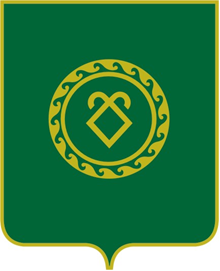 РЕСПУБЛИКА  БАШКОРТОСТАНАДМИНИСТРАЦИЯСЕЛЬСКОГО ПОСЕЛЕНИЯКЛЮЧЕВСКИЙ СЕЛЬСОВЕТМУНИЦИПАЛЬНОГО РАЙОНААСКИНСКИЙ РАЙОН